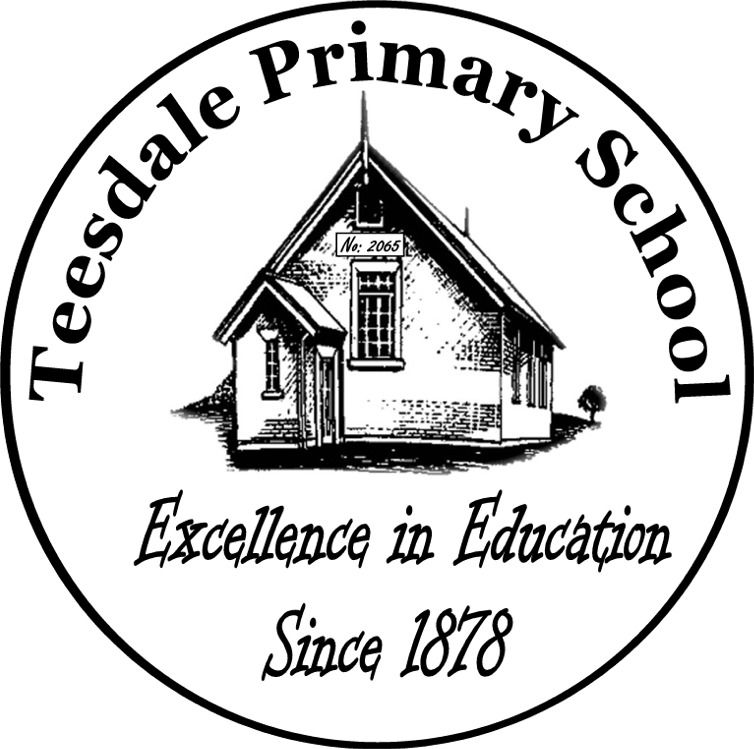 Fruit Sticks with Milo Swirl Yoghurt                                     taste.comMakes30  tastes in the classroomFrom thegarden:N/AEquipmentIngredients   Safety knivesNon slip matChopping boardWooden party picksMixing bowlServing platterServing bowl for yoghurtSkewer250 gram tub of vanilla yoghurt2 tablespoons milo ½ medium pineapple, peeled and diced½ rock melon, peeled and diced1 punnet strawberriesRed and green grapesWhat to doSpoon yoghurt into  mixing bowl and sprinkle with Milo. Using a skewer lightly swirl Milo through yoghurt.Cut pineapple and rock melon into 3cm cubes. Thread pineapple, rock melon , strawberries and grapes in an alternating pattern onto party pick.Dip your skewers into Milo swirl yoghurt and enjoy.Bottom Drawer You can use fruit of your choice and these fruit sicks are also yummy with fruit yoghurt.